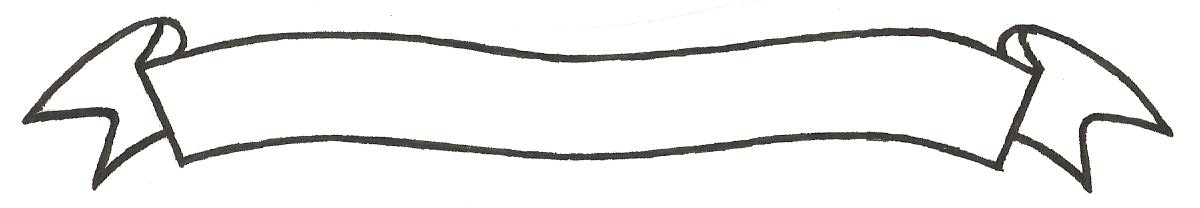 MERU UNIVERSITY OF SCIENCE AND TECHNOLOGYP.O. Box 972-60200 – Meru-Kenya. Tel: 020-2069349, 061-2309217. 064-30320 Cell phone: +254 712524293, +254 789151411 Fax: 064-30321Website: www.must.ac.ke  Email: info@must.ac.ke    University Examinations 2016/2017SECOND YEAR, FIRST SEMESTER EXAMINATION FOR THE DIPLOMA IN CIVIL ENGINEERING ECV 2201: CONCRETE TECHNOLOGY IDATE: DECEMBER, 2016                                                                          TIME: 11/2 HOURSINSTRUCTIONS: -	Answer question one and any other two questionsQUESTION ONE (30 MARKS)    Define the term ‘cement’							(2 Marks)    State any three raw materials that are used in the manufacture of cement.	(3 Marks) Using a schematic diagram, define the manufacture of cement, using the wet method of    manufacturing.									(10 Marks)Name any five types of cement, explaining where each type is used in the construction industry.										(15 Marks)	QUESTION TWO (15 MARKS)Discuss  the methods by which each of the following materials is stored in a building site;Cement								 (3 Marks)Fine aggregate 							 (3 Marks)Coarse aggregate 							 (3 Marks)b)      (i)    What do you understand by the term deleterious substances in aggregate?(2 Marks)           (ii)    Discuss any two of the substances named above.			(4 Marks)QUESTION THREE (15 MARKS)Give detailed definition of the following  terms as used in fresh concrete , paying more attention to the causes of each;Popout 								(3 Marks)Honey comb								(3 Marks)Cold joints								(3 Marks)Explain the following terminologies as used in concrete technology;Hydration 								(2 Marks)Setting 									(2 Marks)Curing									(2 Marks)QUESTION FOUR (15 MARKS)State and describe any five impurities in water that cause adverse effects on hardened concrete.									(9 Marks)Discuss the role of aggregate in a concrete mix.Fine aggregate’s role 							(3 Marks)Coarse aggregate’s role						(3 Marks)